Спартакиада общеобразовательных учреждений Добрянского ГОволейбол среди смешанных команд (городская группа)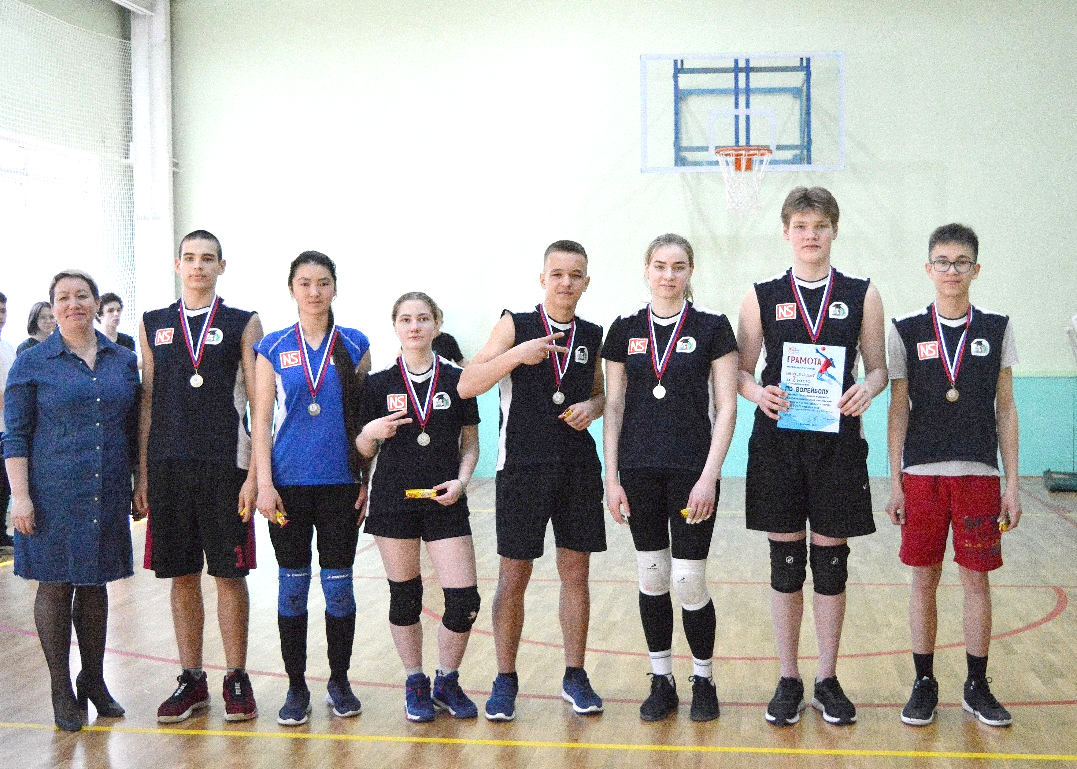 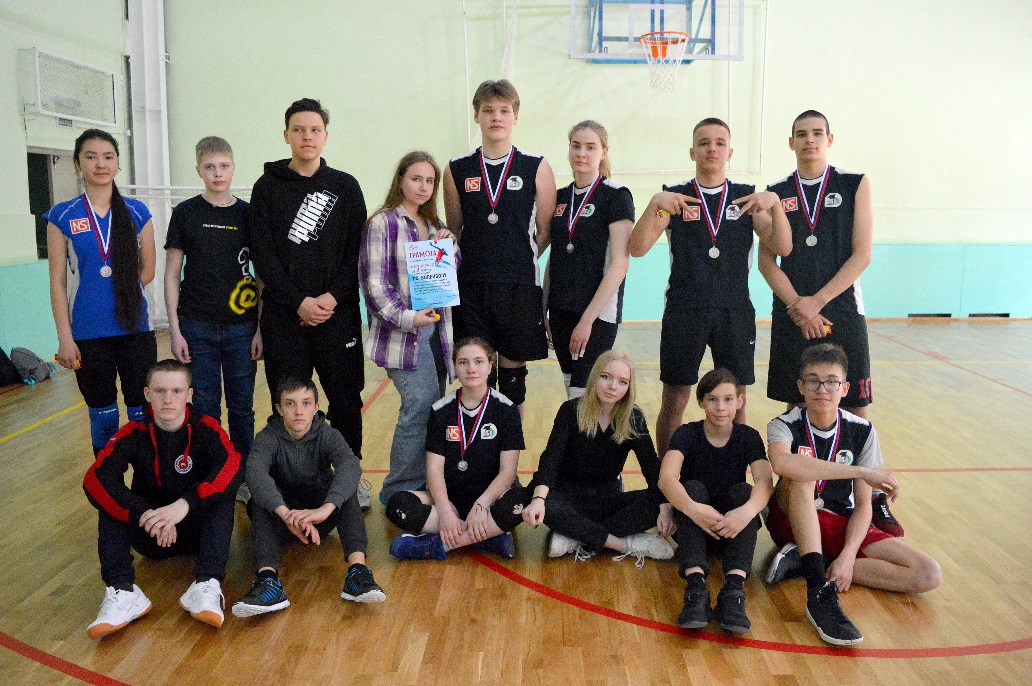 